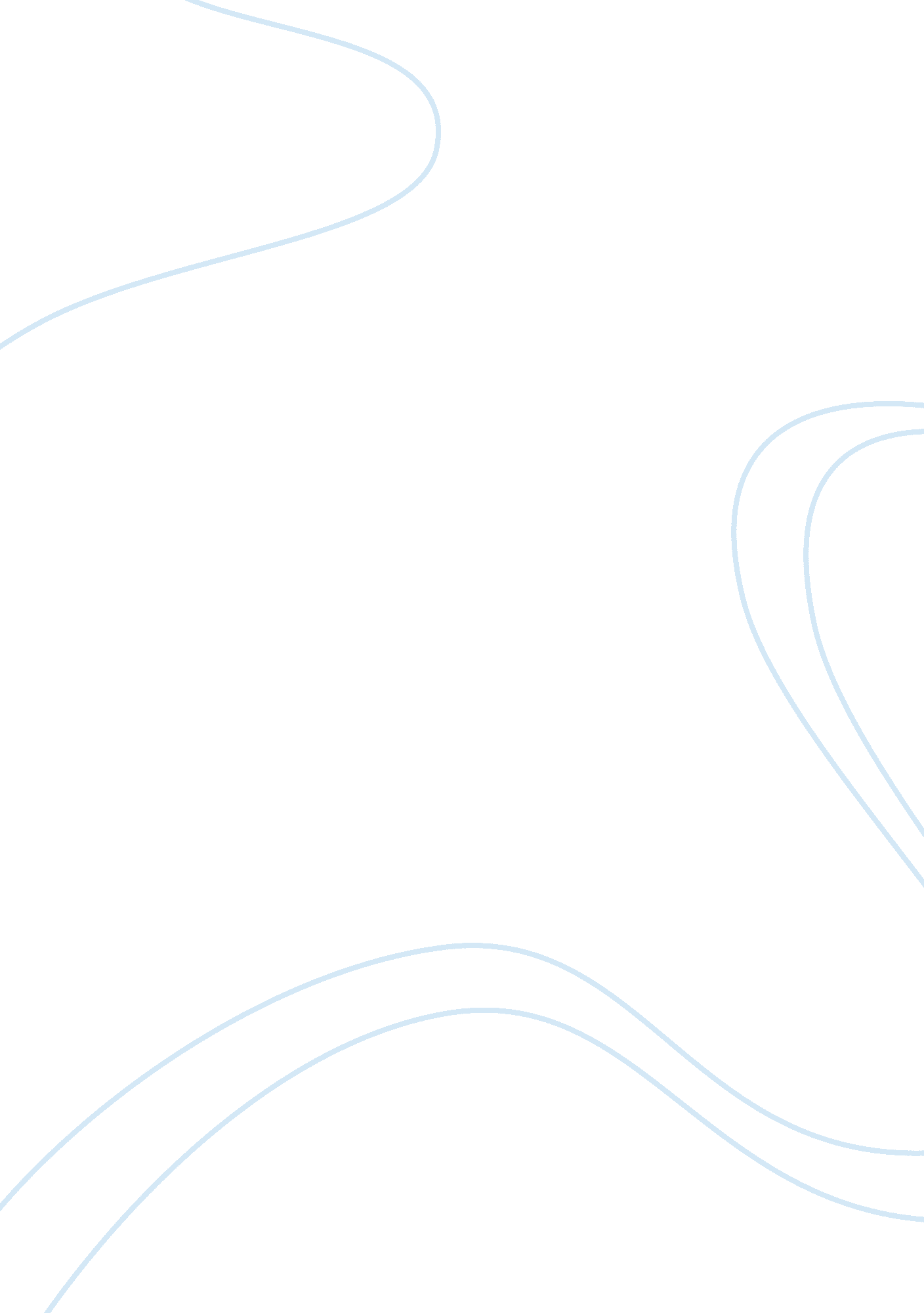 Types of friends to haveLife, Friendship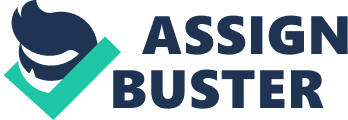 The last thing you want to be described as is someone who's stuck in their own ways. If everyone had a friend from a differentculture, the world would be a much better place. Being in a cross-culturalfriendshipallows you to explore customs, values, and traditions outside of your own culture. Sometimes you might even adopt new ways to do things. Be careful; don't befriend someone Just because they're from a different culture. No one likes to be a token friend. Instead, keep your mind open, and if you come across someone you click with who Just so happens to be from a different culture, make the effort to learn about their customs, values, and traditions while getting to know the person on a personal level. A Wise Mentor Jesse Jackson once said, " Never look down on someone unless you're helping them up. " If you have someone smart, inspiring, and admirable in your life who practices thisphilosophy, you're extremely lucky. We all need a friend who inspires us to be otter people without making us feel inadequate. Plus, being around such a person will challenge us to better ourselves every day. The wise mentor in your life doesn't have to be someone who shares the same occupation or hobbies with you. It's simply someone who's a few steps ahead of you in life and has enough wisdom and patience to guide you in the right direction. It can be anyone -? a colleague, a friend who's beyond their years, or an older neighbor -? as long as you look up to this person and want to be more like them. A Loyal Best Friend Sometimes a loyal best friend is the only thing you need to stay sane. Everyone needs a non-judgmental friend who will support them no matter what. This is the kind of friend who lets you be a hot mess and knows all of your deepest and darkest secrets, but still loves you all the same. A Work Pal Did you know that with a full-time Job, you spend at least 50% of your waking hours at work? Not only that, but you spend some more time commuting to work, thinking about work, working overtime, and furthering yourcareeron your personal time. Depressing, isn't it? Statistics show that the more isolated you are at work, the more depressed you get. That's why it makes sense to get a work pal to chat with at the water cooler and to help you get through the week. You spend 50% of your waking hours at work, and so does your work pal. You'll find it much easier to shoot the breeze and complain about work with someone who can relate to you than eating lunch alone every day. Your work pal doesn't have to be your best friend outside of work. They Just need to be someone you click with on some level, and if you two hit it if exceptionally well, you can always start hanging out with them outside of the office. With a loyal best friend, a fearless adventurer, a brutally honest confidant, a wise mentor, a friend from a different culture, a polar opposite, a friendly neighbor, and a work pal in your life, you're bound to live a long and happy! A Friendly Neighbor These days, a lot of people don't know their own neighbors. It's a shame, because some neighbors can be the nicest and most helpful people ever. 